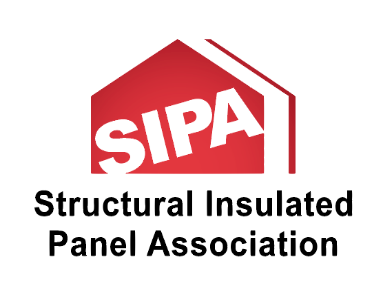 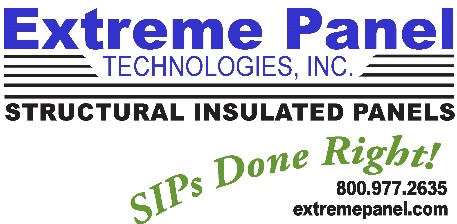 STRUCTURAL INSULATED PANELSGuide SpecificationStructural insulated panels (SIPs) are a high-performance building system for residential and light commercial Type V construction. SIPs consist of an insulating foam core sandwiched between two structural facings, typically oriented strand board (OSB). SIPs are manufactured under factory-controlled conditions and can be fabricated to fit nearly any building design. The result is a building system that is extremely strong, energy efficient, and cost effective. Building with SIPs will save you time, money, and labor.A SIP home or commercial building allows for better control over indoor air quality because of its extremely low air leakage through the building envelope. The components used to make SIPs (foam, OSB, and adhesive) meet some of the most stringent low VOC standards for indoor air quality. SIP homes have qualified under the American Lung Association’s Health House® indoor air quality standard and the Institute for Business and Home Safety Fortified Program for resilient storm-resistant construction.Extreme Panel Technologies, Inc. has been manufacturing Structural Insulated Panels (SIPs) since 1992 and has expanded since to be one of the largest SIP manufacturers in North America.Access Extreme Panel’s extensive technical library www.extremepanel.com. For more information, contact Extreme Panels at (800) 977-2635; info@extremepanel.com. This document was created by Extreme Panel Technologies, Inc. & the Structural Insulated Panel Association using the best available information for free usage and editing by design professionals developing project specifications with SIPs.SECTION 06 12 00 - STRUCTURAL INSULATED PANELSGENERALSUMMARYSection Includes: Structural Insulated Panels (SIPs) and accessories.Related Requirements:Section 061000 "Rough Carpentry" for requirements for miscellaneous framing, blocking, and nailers associated with installation of SIPs.Division 07 water resistive barrier section for application on SIP walls.Division 07 roofing section for underlayment application over SIP roofs.Division 09 flooring section for separation layer application over SIP floors.Division 23 Heating, Ventilation, and Air Conditioning (HVAC)SYSTEM DESCRIPTIONStructural Insulated Panels (SIPs) consist of oriented strand board (OSB) laminated with a structural adhesive to an expanded polystyrene insulation core and SIP manufacturer-supplied accessories.SIP manufacturer-supplied accessories.REFERENCES ANSI/APA PRS 610.1- Standard for Performance Rated Structural Insulated Panels in Wall Applications.ASTM C578- Standard Specification for Rigid, Cellular Polystyrene Thermal Insulation.ASTM D7446- Standard Specification for Structural Insulated Panel (SIP) Adhesives for Laminating Oriented Strand Board (OSB) to Rigid Cellular Polystyrene Thermal Insulation Core Materials.DOC PS 2- Performance Standard for Wood-Based Structural-Use Panels.ICC-ES AC05- Acceptance Criteria for Sandwich Panel Adhesives.PREINSTALLATION MEETINGSPre-Installation Conference: Conduct meeting to verify Project requirements, foundation/structural system/substrate conditions, SIP manufacturer’s installation instructions, SIP manufacturer’s warranty requirements, and requirements of authorities having jurisdiction.QUALITY ASSURANCEManufacturer Qualifications: SIPA Membership: Provide certificate indicating SIPs manufacturer is a Structural Insulated Panel Association (SIPA) manufacturing member in good standing.Product Code Report: Provide copy of manufacturer’s product code report.Quality Assurance Program: Provide evidence of manufacturer’s third party quality assurance program.Installer: Installer shall have at least one of the following qualifications:Field supervisor having completed SIPA Registered Builder Education Building with SIPs Training Program.Field supervisor having completed Carpenters International Training Fund (CITF) Program on Structural Insulated Panels.Field supervisor having completed training provided by the SIP manufacturer.Field Supervisor shall have a minimum of three verifiable SIP installations in successful service.Professional Engineer: Experienced professional engineer licensed in the Project jurisdiction.SIP Manufacturer's Installation Instructions: Instructions shall be available onsite.ACTION SUBMITTALSProduct Data: For SIPs and accessories.Shop Drawings: Show fabrication, layout, supports required by this Section, and installation details for SIPs.Indicate locations of structural supports not specified in this Section.Indicate location and type of field-installed lumber.Indicate type, size, and spacing requirements for fasteners.Specifier: Retain "Design Loads" Paragraph if structural engineer of record has not made specific selections, and if Project requirements do not include delegated design by professional engineer.Design Loads: Indicate design loads corresponding to Project requirements.Specifier: Retain "Delegated Design" Paragraph in lieu of "Design Loads" Paragraph if Project requirements include delegated design by professional engineer.Delegated Design: For SIPs indicated to comply with performance requirements and design criteria, including analysis data signed and sealed by the qualified professional engineer responsible for their preparation.INFORMATIONAL SUBMITTALSRetain option in "Qualification Data" Paragraph if Project requires delegated design.Qualification Data: For Manufacturer, Installer [and Professional Engineer].Product Code Report: For SIPs, from ICC-ES or another independent evaluation agency acceptable to authorities having jurisdiction. Label each SIP with identification of third-party inspection agency and evaluation report number.CLOSEOUT SUBMITTALSWarranty: Executed copy of manufacturer warranty meeting requirements of Warranty Article.DELIVERY, STORAGE & HANDLINGHandling: Unload and move SIPs using forklift or other means that fully support SIPs. Do not handle SIPs by top facing only.Support: SIPs and SIP Accessories to be stored a minimum of 3 inches above ground/surface. Support SIPs flat on minimum of 3 in. wide stickers with length equal to the width of the SIPs with stickers placed no further than eight feet on center, or equivalent. Protection: Protect SIPs and SIP Accessories from exposure to the elements when stored onsite. Cover stored SIPs and SIP Accessories with secured protective covering.WARRANTYSIP Manufacturer Warranty: Warranty against material failure of SIPs installed according to manufacturer's instructions by qualified installer under normal use.Warranty Period: [Specify] years from date of Substantial Completion.PRODUCTSPERFORMANCE REQUIREMENTSSpecifier: Retain "Delegated Design" Paragraph if applicable.Delegated Design: Engage a qualified professional engineer to design structural components.Structural Performance: SIPs shall withstand the effects of design loads shown on approved SIP Manufacturer’s shop drawings without exceeding allowable design working stresses.Specifier: Indicate minimum load requirements here. Revise "Design Loads" Subparagraph below and include applicable live, dead, snow, collateral, seismic, wind, and uplift loads, and load combinations.Design Loads: As indicated on Structural Drawings.Design Loads: Design Wind Speed: Live Loads (Roof): Live Loads (Floor): Specifier: Indicate Maximum Deflection under Design Loads.Maximum Deflection under Design Loads:Roof SIPs: Vertical deflection of [L/180] [L/240] [L/360] of span.Wall SIPs: Vertical deflection of [L/180] [L/240] [L/360] of spanFloor SIPs: Vertical deflection of [L/360] [L/480] [L/600] of span.MANUFACTURERSBasis of Design Manufacturer: Provides SIPs products by <Insert manufacturer name>, or comparable products of one of the following:<Retain one or more comparable manufacturers from list below>.Manufacturers: Subject to requirements of the Contract Documents, provide SIPs by one of the following:Extreme Panel Technologies Inc., 475 E 4th Street, Cottonwood, MN 56229.  www.extremepanel.com  info@extremepanel.com Premier Building Systems, 18504 Canyon Road East, Puyallup, WA 98375.  www.premiersips.com  info@premiersips.com Limitations: Obtain SIPs from a single SIP manufacturer. Obtain SIP accessories from SIP manufacturer or as recommended by SIP manufacturer.STRUCTURAL INSULATED PANELS (SIPs)SIPs shall consist of the following panel construction:Expanded polystyrene insulation core complying with ASTM C578 Type I.7/16” Zinc Borate Treated Oriented strand board (OSB) facing in conformance with DOC PS 2 and complying with ANSI/APA PRS 610.1 Table 2.Adhesive complying with the requirements of ASTM D7446 or ICC-ES AC05.Specifier: Select the appropriate SIP type and thickness to meet R-value or U-value requirements and delete unnecessary sizes. Industry minimum values are provided below. 40 deg. F is provided below as an option for cold climate regions where 40 deg. F basis may be appropriate for design. [Other] is provided below to use with SIP manufacturer specific R-Values when available. SIP Walls:4-1/2 in. thick SIP with: R-value of 14 and a U-value of 0.071 at 75 deg. F.R-value of 16 and a U-value of 0.063 at 40 deg. F.[Other].6-1/2 in. thick SIP with:R-value of 21 and a U-value of 0.048 at 75 deg. F.R-value of 24 and a U-value of 0.042 at 40 deg. F.[Other].8-1/4 in. thick SIP with:R-value of 28 and a U-value of 0.036 at 75 deg. F.R-value of 31 and a U-value of 0.032 at 40 deg. F.[Other].SIP Roof:4-1/2 in. thick SIP with: R-value of 14 and a U-value of 0.071 at 75 deg. F.R-value of 16 and a U-value of 0.063 at 40 deg. F.[Other].6-1/2 in. thick SIP with:R-value of 21 and a U-value of 0.048 at 75 deg. F.R-value of 24 and a U-value of 0.042 at 40 deg. F.[Other].8-1/4 in. thick SIP with:R-value of 28 and a U-value of 0.036 at 75 deg. F.R-value of 31 and a U-value of 0.032 at 40 deg. F.[Other].10-1/4 in. thick SIP with:R-value of 35 and a U-value of 0.029 at 75 deg. F.R-value of 39 and a U-value of 0.026 at 40 deg. F.[Other].12-1/4 in. thick SIP with:R-value of 42 and a U-value of 0.024 at 75 deg. F.R-value of 47 and a U-value of 0.021 at 40 deg. F.[Other].SIP ACCESSORIESSplines: Splines for joining SIPs in accordance with SIP manufacturer’s shop drawings shall be supplied by SIP manufacturer.Sealant: Sealant for sealing SIPs in accordance with SIP manufacturer’s instructions shall be supplied by SIP manufacturer.SIP Screws: SIP manufacturer-provided screws for attachment of SIPs in accordance with SIP manufacturer’s instructions.Nails: Nails for attachment of SIP connections in accordance with SIP manufacturer’s instructions shall be supplied by [SIP manufacturer] [Installer].SIP Tape: Tape for sealing SIP joints in accordance with SIP manufacturer’s instructions shall be supplied by SIPs manufacturer.Retain one of two options in "Lumber" Paragraph below. Retain cross-references to Rough Carpentry Section if requirements for accessory lumber are specified in that Section or add lumber and preservative-treated lumber requirements to this Section. Lumber of SPF#2 or better is a typical requirement, but due to regional lumber supply or engineer-specified lumber, it is important to confirm with SIP manufacturer.Lumber: Lumber required for installation of SIPs in accordance with SIP manufacturer’s instructions shall be supplied by [SIP manufacturer] [Installer].Pressure-Treated Wood Sill Plate: Refer to Section 061000 "Rough Carpentry."Other Lumber: Refer to Section 061000 "Rough Carpentry."Capillary Break Material: Material required for installation of SIPs in accordance with the SIP manufacturer’s written instructions. FABRICATIONSizes: Fabricate SIPs in accordance with approved SIP manufacturer’s shop drawings. EXECUTIONEXAMINATIONSite Verification: Verify conditions of foundation/structural system/substrate and other conditions which affect installation of SIPs. Verify bearing requirements and substrate tolerances meet SIP manufacturer's written requirements.Report non-complying conditions in writing to the SIP manufacturer and the design professional. Proceed with installation once non-complying conditions are corrected.Specifier: Section 3.2 is general installation for SIP walls, roofs, and floors.INSTALLATION OF SIPS, GENERALInstallation: Handle and install SIPs in accordance with approved SIP manufacturer’s shop drawings. Splines: Install splines for joining SIPs in accordance with approved SIP manufacturer’s shop drawings.Sealant: Apply joint sealant for sealing SIPs in accordance with SIP manufacturer’s written instructions.Nails: Install nails for attachment of SIP connections in accordance with SIP manufacturer’s shop drawings and SIP manufacturer’s written instructions.SIP Screws: Install SIP screws for attachment of SIPs in accordance with SIP manufacturer’s shop drawings and SIP manufacturer’s written instructions.SIP Tape: Tape for sealing SIP joints shall be installed in accordance with SIP manufacturer’s instructions.Lumber: Install accessory lumber in accordance with approved SIP manufacturer’s shop drawings and SIP manufacturer’s written instructions.Specifier: Select the appropriate Article(s) for installation of walls, roofs, and floors.INSTALLATION OF SIPs IN WALL CONSTRUCTIONSpecifier: Retain one of the following paragraphs depending on wall SIP substrate.Installation of SIP Walls on Concrete or Masonry Foundations:Capillary Break: Install capillary break material on concrete slabs prior to erection of wall SIPs.Treated Sill Plate: Install preservative-treated wood sill plate on concrete and masonry substrates equal in width to SIP thickness in accordance with approved SIP manufacturer’s shop drawings and SIP manufacturer’s instructions.Installation of SIP Walls on Wood Subfloors:SIP Bottom Plate: Install lumber bottom plate on wood subfloors in accordance with approved SIP manufacturer’s shop drawings and SIP manufacturer’s instructions.SIP Installation: Refer to Section 3.2 for instructionsSpecifier: Retain "SIP Cap Plate" Paragraph if cap plate is required.SIP Cap Plate: Install cap plate on top of wall SIPs in accordance with approved SIP manufacturer’s shop drawings and SIP manufacturer’s instructions.Apply weather-resistant barrier immediately after SIPs installation is completed; refer to Division 07 weather-resistant barrier section.INSTALLATION OF SIPs IN ROOF CONSTRUCTIONSupport: Confirm support structure provides adequate bearing for SIPs to meet SIP manufacturer’s requirements.SIP Installation: Refer to Section 3.2 for instructions.Apply weather-resistant barrier once SIPs have been inspected and approved; refer to Division 07 weather-resistant barrier section.INSTALLATION OF FLOOR SIPsSupport: Confirm support structure provides adequate bearing for SIPs to meet SIP manufacturer’s requirements.SIP Installation: Refer to Section 3.2 for instructions.PROTECTIONConstruction: Protect installed SIPs from damage during construction.Protect SIPs from weather with temporary protection when rain or snow is imminent. SIPs are constructed with Exposure I rated OSB and exposure to limited rain with subsequent drying prior to covering is acceptable.END OF SECTIONSIPA RECOMMENDATIONS FOR USE OF SIPS. Also refer to publications of SIPA available at www.Sips.org:GENERAL APPLICATIONS:SIPs create tight building envelopes. Proper HVAC design is critical to ensuring optimum building performance.SIPs subjected to significant rain must have moisture condition of SIP facings & joints evaluated prior to covering to ensure moisture is not trapped by wall or roof coverings.Interior surfaces of SIPs must be covered with a minimum 15-minute thermal barrier, such as 1/2 in. gypsum wallboard or other approved materials. Apply code approved thermal barriers according to SIP manufacturer’s recommendations.For residential buildings, using a certified Home Energy Rater to determine HERS Index is recommended.For commercial buildings, using the Energy Star Commercial Buildings Program to determine energy use is recommended.FLOOR APPLICATIONS: SIP floors may require additional OSB, plywood, or similar underlayment per flooring manufacturer or due to project structural requirements.Application of fully adhered products to SIP floors is not recommended. A separation layer is recommended to facilitate future flooring replacement.WALL APPLICATIONS:SIP walls must be protected on exterior with code compliant weather resistive barrier and cladding. Installation of exterior coverings should occur as soon as possible. SIP facings must be fully supported. SIP bottom plate is held back 7/16 in. from edge of foundation to allow for full support of SIP.Wall Cap plates are used when necessary to meet project structural requirements or provide spacing for SIP wall height.ROOF APPLICATIONS:SIP roofs must be protected with code compliant underlayment and roofing. Installation of underlayment and roofing should occur as soon as possible.Application of fully adhered roofing products directly to SIP facings is not recommended. A separation layer is recommended to facilitate future roofing replacement.Special ventilation details are recommended when zinc or copper roof coverings are used. Consult SIP manufacturer’s instructions.Application of peel and stick, or low perm rated underlayment over entire area of SIP roofs is not recommended without special consideration.